Publicado en Barcelona el 22/01/2020 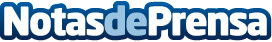 Centro Mediación Barcelona recoge el premio ADR  (Alternative Dispute Resolution) al mejor método de mediaciónLa NO resolución de conflictos aumenta el absentismo laboral entre el 30% y 50%. El acoso en la empresa es el conflicto más temido. Cada empleado dedica un mínimo de 2 horas a la semana en resolver conflictos. Acoso sexual, conflictos raciales y políticos son algunos ejemplosDatos de contacto:Carol PinillaExperta en gestión de conflictos en las organizaciones670 761 123  Nota de prensa publicada en: https://www.notasdeprensa.es/centro-mediacion-barcelona-recoge-el-premio Categorias: Nacional Derecho Sociedad Cataluña Emprendedores Recursos humanos Premios http://www.notasdeprensa.es